UPDATEDate: 27 February 2023The application is out to consultation. The officer assessment will be progressed once the consultation period as closed.APPLICATION UPDATE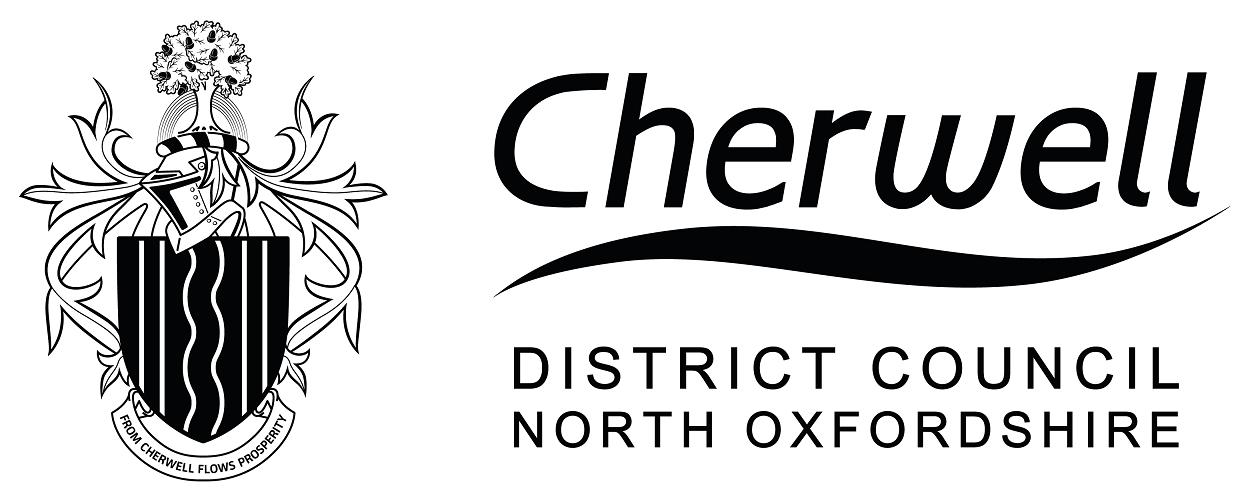 Application No.:23/00299/MA56Proposal:Conversion of former restaurant (Class E(b)) into a single residential dwelling (Class C3). the buildings existing layout will remain, with existing rooms repurposed for residential useLocation:Restaurant AtRigolettoBicester RoadMiddleton StoneyOX25 4TDCase Officer     Gemma MagnusonApplication Valid Date:Target Decision Date: 3 February 202331 March 2023